Outline First Reconciliation Parent Child MeetingOctober 20/21st, 2015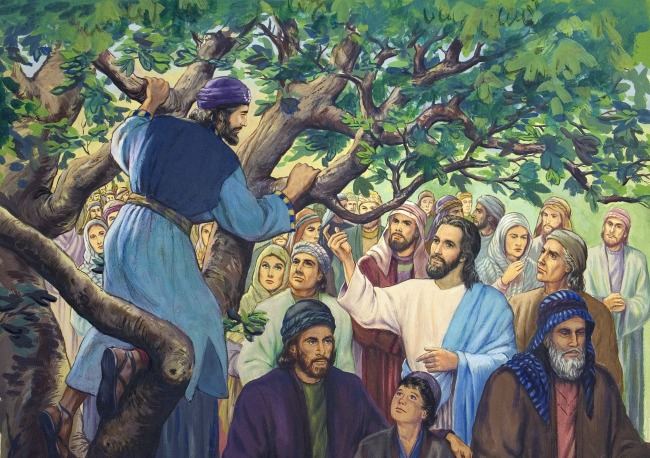 Faith Focus:  We are given rules to help us make good and loving choices. Welcome (5 min)- SanctuaryPrayer and Reflection- Zacchaeus,  The Story of Forgiveness (15 minutes) SanctuaryBreakout Sessions- Rules to Live By (40 minutes)Group 1- Parent Room Group 2- Rooms 110/111Group 3-Good Samaritan Hall First Reconciliation Preparation RemindersRetreat dates are Nov. 7/8 3-6.  Please bring your child's reconciliation book with you as we will be using it during the retreat.   Please let me know if you have questions about the family sessions as you work through them. Just a heads up that child care will not be provided at the retreat.Celebration Dates and times are: Saturday, November 14th, 10:00 a.m.,  MBS, (St. Peter), OshkoshTuesday,  November 17th, 5:00 p.m.,  St. Raphael Church**Tuesday, November 17th, 7:00 p.m.,  St. Raphael Church**	Thursday, November 19th , 6:00 p.m.,  St. Mary, OMROBreak Out Session NumbersBreak out roomsGroup 1:  Chapel/Good Samaritan HallGroup 2: 110/111Group 3: Parent Room Wednesday: 5th grade goes to 106Set up for Howie  October 20/21Tuesday and WednesdayGathering space4 tables set up going into for name tags Sanctuary30 chairs in semi-circle Room 110/111Break down wallTables and chairs for 24 peopleParent Room:Tables and chairs for 20 people Tuesday ONLY ChapelTables and chairs for 18 people Wednesday ONLY Good Samaritan Hall 6 tables angled toward white board with four chairs at each.White board set up under “the big screen”Time and Day/ Number of  FamiliesJessieLucy/DawnTanyaT 4:15 (19)676T 5:30 (15)555W 4:15 (21)777W 5:30 (21)777